Мојмир Мрак10 јули 2021 г.Финален извештајСеверна Македонија: Извештај за интеграцијата на процесот на пристапување кон ЕУ во Националната стратегија за развој I. Вовед  1.1. Основа и подготовка за извештајот Подготовката на извештајот се заснова врз следниве четири почетни точки:  Прво; Северна Македонија одлучи да изготви Национален план за развој 2021-2041 (НПР 2021-2041) според којшто ќе се води економскиот и социјалниот развој, како и развојот на животната средина во земјата во следните две децении. Изготвувањето на НПР „мора да биде сеопфатно, да се одвива преку инклузивен пристап и пристап на „целото општество“, но исто така и да ги зема предвид тековните најрелевантни стратешки документи донесени од Владата и Парламентот, современите и иновативни модели, како и заложбите што произлегуваат од процесот на пристапување кон ЕУ и Агендата 2030 за одржлив развој“.Второ, ЕУ го склучи Европскиот зелен договор (ЕЗД) што е сеопфатна и амбициозна стратегија за развој, насочена кон претворање на континентот во одржлива економија, неутрална на јаглерод, до 2050 година. Заедно со дигиталната стратегија на ЕУ, таа претставува нова стратегија за одржлив развој на ЕУ што е силно втемелена во рамките на глобалната Агенда за 2030 година. Трето, новата стратегија за одржлив развој на ЕУ веќе започна да навлегува и во земјите од регионот што се кандидати за членство во ЕУ, преку најмалку два канали. Едниот е нова генерација на правни акти на ЕУ што се и ќе бидат донесени со цел да се отпочне ЕЗД и дигиталната агенда. Другиот канал е интеграција на целите на ЕЗД и дигитализацијата во националните документи на земјите кандидати за членство во ЕУ, како што се Програмите за економски реформи (ПЕР), што земјите кандидати ги произведуваат годишно како основа за дијалози за политики за социоекономски прашања со институциите на ЕУ.  И четврто, стратешка цел на Северна Македонија е да стане членка на ЕУ и се очекува да започне пристапни преговори со ЕУ во целосно нова преговарачка рамка. Неодамна, имаше промена во пристапот на оваа рамка, од пристап „поглавје по поглавје“ во пристап на „кластери“, при што целокупниот напредок во преговорите (или недостиг од напредок) во исполнувањето на копенхашките критериуми за пристапување во голема мера ќе зависи од напредокот што ќе го направи земјата кандидат во следните три хоризонтални области: (i) демократија и владеење на правото, (ii) јавна администрација и (iii) исполнување на економските критериуми. 1.2. Цел на извештајот Главна цел на Извештајот, како што е објаснето во описот на работни задачи (ToR), е „да се направи анализира како да се интегрираат критериумите за пристапување кон ЕУ во предложената Национална стратегија за развој и да се дадат препораки на оваа тема“. Целокупната методолошка рамка за изготвување на Извештајот се документите што досега се изготвени од страна на проектниот тим на УНДП, особено следниве два: (i) „Планови за развој: Компаративен преглед“ (примен на 7 мај) и (ii) „Национална стратегија за развој на Северна Македонија 2021-2041: Нацрт-преглед на методолошкиот пристап“ (примен на 17 мај 2021 година). 1.3. Клучна претпоставка на извештајот Искуствата на земјите што станаа дел од ЕУ во изминатите две децении покажуваат дека пристапните преговори за членство во ЕУ имаат силно влијание врз целокупниот социоекономски и политички развој на земјата кандидат. Затоа, спроведувањето на НСР 2021-2041 на Северна Македонија, особено во првата деценија, ќе биде под силно влијание на карактеристиките на патот што треба да го изоди во пристапувањето кон ЕУ во периодот што претстои. Во однос на пристапувањето на Северна Македонија кон ЕУ во следната деценија, постојат две сосема различни сценарија. Едно сценарио е земјата да ги започне пристапните преговори со ЕУ оваа или барем следната година, да го заврши процесот на пристапување кон ЕУ во следните пет до шест години и да стане членка на ЕУ до отприлика 2030 година. Другото сценарио е тоа да не се случи од каква било причина. Двете сценарија може да имаат доста различни импликации и на осмислувањето и на спроведувањето на НСР 2021-2041.   Овој извештај е изготвен според сценариото дека Северна Македонија ќе ги отпочне пристапните преговори со ЕУ во текот на следната година или малку подоцна. Според ова сценарио за пристапување кон ЕУ, 20-годишната временска рамка на НСР 2021-2041 де факто ќе се подели на два сосема различни потпериоди, еден пред земјата да стане членка на ЕУ, а другиот потоа. За потпериодот пред пристапувањето кон ЕУ може да се очекува дека, врз основа на искуството на новите земји членки на ЕУ, развојната агенда на земјата ќе се води, во најголема мера, од пристапувањето кон ЕУ и поточно од политиките насочени кон исполнување на копенхашките критериуми за пристапување. 1.4. Придонеси за изготвување на извештајот  Извештајот е изготвен како прелиминарен извештај заснован врз постоечки документи, користејќи ги следниве извори на информации и документација: (i) методолошки упатства за изготвување НСР 2021-2041 на Северна Македонија обезбедени од проектниот тим на УНДП, (ii) приоритети за одржлив развој на ЕУ до 2030 година со фокус на ЕЗД и дигитализација, (iii) Методологијата за проширување на ЕУ од 2020 година за пристапните преговори, што обезбедува институционална рамка за претстојните пристапни преговори на Северна Македонија со ЕУ и (iv) стратешките документи на Северна Македонија, вклучително и Програмата за економски реформи како главен придонес на земјата за социоекономскиот дијалог со ЕУ.      1.5. Структура на извештајот Покрај овој Вовед и Заклучоците и препораките на крајот на текстот, извештајот е составен од три главни поглавја. Во второто поглавје е претставена новата стратегија за развој на ЕУ чијшто фокус е на климатска неутралност и дигитална модернизација и во неа се дискутира како оваа стратегија влијае и како ќе влијае во иднина на социоекономскиот развој на земјите кандидати за членство во ЕУ, особено на оние што се во процес на пристапни преговори со ЕУ. Во третото поглавје, фокусот е на копенхашките критериуми како формални одредници за една земја кандидат за членство во ЕУ и се дискутира како исполнувањето на овие критериуми ќе се мери и следи во пристапните преговори со ЕУ што претстојат. За разлика од претходните две поглавја во коишто се претставени и објаснети социоекономските аспекти на една земја кандидат за пристапување кон ЕУ, четвртото поглавје е насочено кон разгледување како суштината на копенхашките економски критериуми и процесот на нивно исполнување може да се интегрираат во НСР 2021-2041. II. Нова стратегија за развој на ЕУ и нејзиното влијание врз социоекономскиот развој на земјите кандидати за членство во ЕУ2.1. Нова стратегија за развој на ЕУ со фокус на климатска неутралност и дигитална модернизацијаКога г-а Урсула фон дер Лајен стана претседателка на Европската комисија на крајот на 2019 година, таа зборуваше за шест клучни политички приоритети на Комисијата за 5-годишниот мандат. Приоритетите што беа одобрени од земјите членки на ЕУ се следниве: (i) Европски зелен договор, (ii) Европа подготвена за дигиталната ера, (iii) Економија што работи за луѓето, (iv) Посилна Европа во светот , (v) Европски начин на живот и (vi) Европска демократија. Сите шест приоритети се силно втемелени во глобалната рамка за обликување на политиките за одржлив развој ширум светот, како што се содржани и во рамки на Агендата на ООН за одржлив развој за 2030 година и нејзините 17 стратешки развојни цели (СРЦ).На следниов графикон е прикажано како 17-те стратешки развојни цели се интегрирани во креирањето на политиките на ЕУ во секторите за внатрешни и надворешни активности. 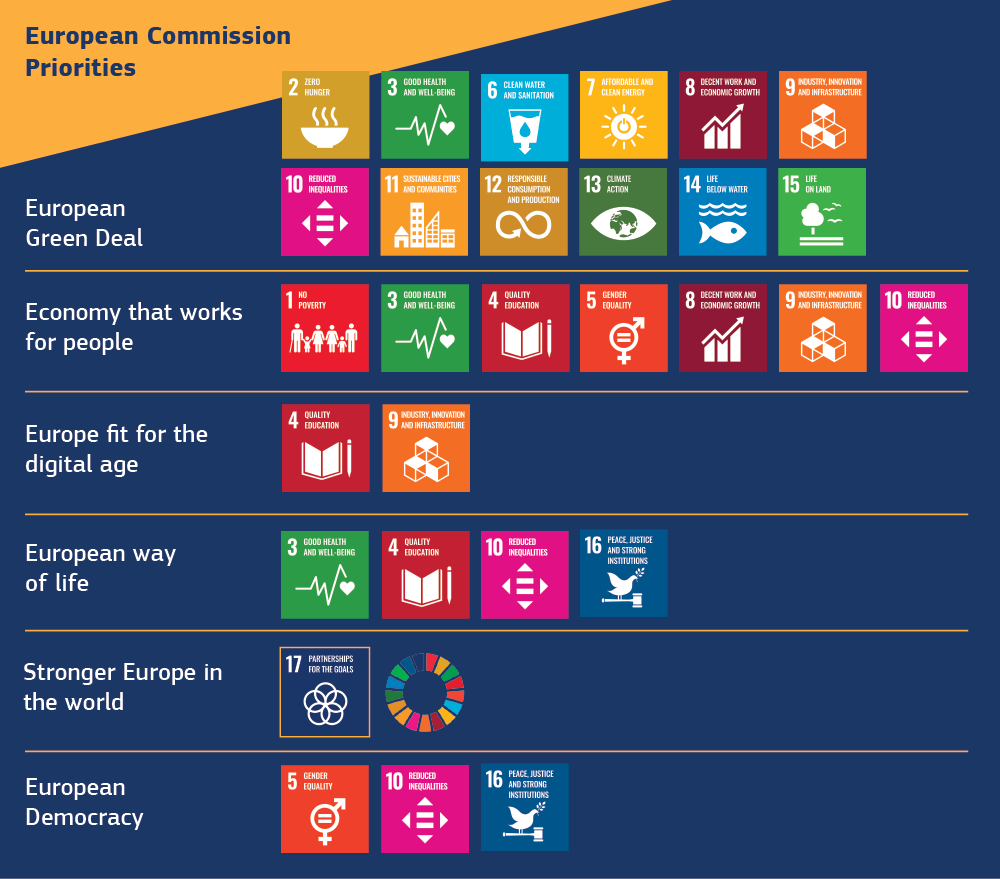 Извор: Европска комисијаПролетта 2020 година, ЕУ и целиот свет беа длабоко погодени од ненадејното избувнување на кризата со КОВИД, којашто од здравствена криза набрзо се претвори во криза во повеќе аспекти. Оваа криза влијаеше на шесте приоритети на ЕУ и нејзиниот практичен капацитет да ги спроведува тие приоритети во текот на 5-годишниот мандат, но интересно е тоа што ЕУ избра да не ги прекине или да направи некоја значителна промена во овие приоритети. Напротив, таа додаде де факто седми приоритет во постоечкото портфолио, имено, акција за справување на кризата со коронавирусот и промовирање на економско закрепнување од неа. Всушност, кризата со КОВИД повторно ја потврди важноста на постоечките шест приоритети на ЕУ. ЕУ на кризата гледа како на можност да се оди подалеку и побрзо во одредени области. Овој став е јасно видлив во случајот на најамбициозниот од шесте приоритети, имено Европскиот зелен договор (ЕЗД) и Европа подготвена за дигиталната ера (ЕДЕ). Во однос на овие два приоритети, ЕУ одлучи да го искористи развојот на настаните околу кризата, не само за да ја потврди зголемената важност на овие приоритети - сугерирајќи дека се можни радикални промени во однесувањето на луѓето и дека тие веројатно ќе бидат водени во голема мерка од дигиталните иновации – туку и за понатамошно операционализирање преку целосно нов извор на финансирање на ЕУ, фондот за обновување од 750 милијарди евра, наречен Нова генерација на ЕУ (НГЕУ). Дефинираните проценти на Средствата за опоравување и отпорност, клучната и најголема компонента на НГЕУ, треба да се користат за инвестиции во иницијативи што ќе го унапредат потегот на Европа кон климатска неутралност како континент до 2050 година (најмалку 37 проценти од вкупниот број) и во разните видови дигитална модернизација (најмалку 20 проценти од вкупниот број).Во продолжение на ова потпоглавје, кратко се дадени главните карактеристики на највисоките приоритети на ЕУ за периодот што претстои, т.е. ЕЗД и ЕДЕ. ЕЗД е сеопфатен патоказ чијашто е цел е да ја претвори ЕУ во одржлива економија, неутрална на јаглерод, до 2050 година. Во патоказот се опфатени речиси сите сектори и има за цел да ги трансформира со комбинација од мерки за финансирање и регулаторни реформи насочени кон постигнување амбициозни климатски цели од 2030 до 2050 година. Клучните столбови на ЕЗД се следниве: Првиот важен столб на ЕЗД е чиста енергија. Бидејќи 75 проценти од емисиите на стакленички гасови во ЕУ моментално се од производство и потрошувачка на енергија заснована врз фосилни горива, овој столб се однесува на декарбонизација на енергетскиот систем на ЕУ, во голема мера преку преминување од производство на електрична енергија кон обновливи извори. Со цел да промовира индустриска одржливост, ЕЗД ќе биде усогласен со нова индустриска стратегија за ЕУ да стане светски лидер во циркуларната економија и чисти технологии и да се декарбонизираат енергетски интензивните индустрии. Регионите што ќе бидат најмногу погодени од преминувањето кон ниска употреба на јаглерод ќе бидат поддржани преку таканаречен механизам за праведна транзиција. Следната област на фокус во рамки на ЕЗД се однесува на изградбата на згради, бидејќи тие се значителни потрошувачи на енергија и минерални ресурси. Целта во рамките на овој столб е да се иницира реновирање на јавни и приватни згради за да се подобри нивната енергетска ефикасност, што исто така придонесува за намалување на енергетската сиромаштија. Комисијата предлага ова да се постигне со ригорозно спроведување на законодавството во врска со енергетските перформанси на зградите. Уште еден важен столб на Европскиот зелен договор се однесува на секторот за транспорт, поточно на одржлива мобилност, насочена кон значителни подобрувања во енергетската ефикасност, одржливи алтернативни горива и погонски технологии, мултимодален транспорт (вклучително и зголемена употреба на железнички транспорт), дигитализација на мобилноста и управување со сообраќајот, намалување на цените и построги барања за возила со мотор со внатрешно согорување. Во однос на екосистеми и биодиверзитет, ЕЗД има за цел да ги ревидира целите за животна средина во однос на копнените и морските области богати со биодиверзитет, зголемување на прекуграничната соработка и обновување на оштетените области. ЕЗД содржи и цели да го направи европското земјоделство златен стандард за одржливост. Овој столб, т.н. „од фарма на маса“, се однесува на производство на храна, отпад од храна, политика за храна и потрошувачка на храна. Што се однесува до ЕДЕ, во февруари 2020 година, ЕУ го истакна нејзиниот сеопфатен пристап кон обликување на дигиталната иднина на Европа, засновајќи ја врз три клучни столба: (i) технологија што работи за луѓето, (ii) правична и конкурентна економија и (iii) отворено, демократско и одржливо општество. Истовремено, Европската комисија започна иницијативи во рамки на првите два столба:  Првиот, бела книга за вештачка интелигенција (ВИ), претставува рамка за развој на ВИ заснована врз извонредност и доверба. Европската комисија има за цел да го забрза распоредувањето на ВИ во партнерство со приватниот и јавниот сектор, почнувајќи од истражувања и иновации. Ова ќе се постигне со создавање вистински стимулации и мобилизирање ресурси по целиот синџир на вредности. Целта е да се изгради и доверба во апликациите за ВИ преку заштита на безбедноста и правата на граѓаните и обезбедување правна сигурност во врска со иновациите во областа на ВИ. Вториот столб, Европска стратегија за податоци, има за цел создавање единствен пазар за податоци заснован врз начелото податоците да бидат достапни за сите. Ова ќе се постигне со: создавање регулаторна рамка за управување со податоци, пристап и повторна употреба, поддршка за развој на технолошки системи и врвна инфраструктура, подобрување на компетенциите во општеството и деловниот сектор и градење европски простори за податоци во многу клучни области, како што се индустриско производство, ЕЗД, здравје и енергија.Во ЕЗД и ЕДЕ се утврдуваат серија инструменти за политики за да се постигнат целите што се наведени за секој од приоритетите на двете политики. Овие инструменти може да се поделат во четири широки категории. регулаторни реформи; Европската комисија ќе разгледа и предложи или веќе разгледала и предложила нови законодавни акти усогласени со приоритетните цели на политиката. Ако го земеме ЕЗД како пример, во пролетта 2020 година, Европската комисија усвои амбициозен законодавен предлог за Европски климатски закон што ја поставува целта ЕУ да стане климатски неутрална до 2050 година и воспоставува рамка за постигнување на таа цел.предлози за политики; Друга категорија на инструменти за политика се предлози за политики во форма на стратегии и акциски планови насочени кон решавање конкретни предизвици. Ако повторно се земе ЕЗД како пример, некои од стратегиите што ќе треба да се донесат го вклучуваат следново: (i) нова индустриска стратегија, (ii) стратегија за зелено финансирање, (iii) сеопфатен план за зголемување на таргетот за намалување на емисиите во ЕУ до 2030 година на 55 проценти, (iv) стратегија „од фарма на маса“ за одржлива храна по целиот синџир на вредности, (v) вкрстена стратегија за заштита на здравјето на граѓаните од деградација на животната средина и загадување, (vi) стратегија за биодиверзитет за 2030 година и (vii) нов акциски план за циркуларна економија. Досега, Комисијата  презентираше предлози за неколку од нив. активности на земјите членки; Земајќи ја предвид супсидијарноста како едно од клучните начела на ЕУ, Европската комисија планира да ги искористи постоечките институционални рамки за координација на активностите на земјите членки за да се осигури дека националните политики придонесуваат за целите на ЕЗД и ЕДЕ. Еден очигледен ваков пример се постоечките национални планови за енергетика и клима во коишто е наведено како земјите членки планираат да се осврнат на клучните климатски цели во периодот 2021-2030. Друга активност е интеграција на „зелено“ и дигитално условување во рамката на среднорочни буџетски цели на Европскиот семестар. инвестициско финансирање; За да се спроведат целите на ЕЗД и ЕДЕ ќе бидат потребни огромни инвестиции. Инвестицискиот план за Европскиот зелен договор, инвестициска компонента на ЕЗД, се обидува да мобилизира најмалку 1000 милијарди евра финансирање за одржливи проекти, да создаде рамка за приватни и јавни инвеститори, да ги олесни одржливите инвестиции и да ги поддржи јавните администрации во структурирањето и извршувањето одржливи проекти во текот на декадата 2021-2030. Околу половина од вкупната сума ќе дојде директно од буџетот на ЕУ, додека другите јавни и приватни финансиски ресурси ќе го обезбедат остатокот, главно преку ефект на задолжување врз основа на гарантирање на буџетот на ЕУ. 2.2. Канали преку коишто се очекува новата стратегија за развој на ЕУ да влијае врз социоекономскиот развој на земјите кандидати за членство во ЕУ Како што е претставено во потпоглавје 2.1., ЕУ го склучи ЕЗД, којшто е сеопфатна и амбициозна стратегија за развој насочена кон претворање на континентот во одржлива економија, неутрална на јаглерод, до 2050 година. Заедно со стратегијата за дигитализација, образложена во ЕДЕ, тие ја сочинуваат новата стратегија на ЕУ за одржлив развој, којашто е силно втемелена во рамките на глобалната Агенда 2030. ЕЗД и ЕДЕ веќе започнаа да влијаат врз социоекономскиот развој на земјите од Западен Балкан што се кандидати за членство во ЕУ. Има два стратешки документи што се подготвени и донесени од ЕУ што се од особено значење во овој контекст. Првиот, што беше развиен и како патоказ за помош од ЕУ за регионот силно погоден од кризата со КОВИД, е Економски и инвестициски план за Западен Балкан, донесен во октомври 2020 година. Главната цел на тој План е да го поддржи долгорочното закрепнување – поткрепено со зелена и дигитална транзиција - што доведува до одржлив економски раст, спроведување на реформите што се потребни за да се придвижи напред по патот на ЕУ и доближување на земјите од Западен Балкна до единствениот пазар на ЕУ. Со планот се идентификуваат десет предводнички иницијативи во клучната област на економските реформи, како што се одржлив транспорт и енергетска поврзаност, зелена и дигитална трансформација, зајакнување на конкурентноста на приватниот сектор и поддршка на здравството, образованието и социјалната заштита, вклучително и младинска гаранција за создавање можности за работа за младите луѓе. Економскиот и инвестициски план за Западен Балкан беше придружен со Зелената агенда за Западен Балкан (ЗАЗБ). Врз основа на пристапот на ЕЗД, во документот се утврдени релевантни активности и препораки во следниве пет области: (i) климатска акција, вклучувајќи декарбонизација, енергија и мобилност, (ii) циркуларна економија, осврнувајќи се особено на отпад, рециклирање, одржливо производство и ефикасно користење на ресурсите, (iii) биодиверзитет, со цел да се заштити и обнови природното богатство на регионот, (iv) борба против загадувањето на воздухот, водата и почвата и (v) одржливи системи за храна и рурални области. Што се однесува до дигитализацијата, Економскиот и инвестициски план за Западен Балкан ја смета дигиталната трансформација за клучен овозможувач за петте области од ЗАЗБ, што е целосно во согласност со концептот на двојна зелена и дигитална транзиција. Во Планот се тврди дека Западен Балкан треба да ја користи дигиталната стратегија на ЕУ како водечко начело за дигитална трансформација на нивните економии и општества, насочена кон луѓето. Со тоа, тие ќе бидат подобро позиционирани да се интегрираат во синџирите на набавка на ЕУ со повисока додадена вредност и, во иднина, ќе можат да се приклучат на дигиталниот единствен пазар на ЕУ што брзо се развива. Врз основа на Дигиталната агенда за Западен Балкан од 2018 година, овој инвестициски план нуди можност за забрзување на дигитализацијата на владите, јавните услуги и бизнисите, на начин што е во согласност со вредностите и законската рамка на ЕУ. Кога станува збор за навлегувањето на новата стратегија за развој на ЕУ во земјите од регионот што се кандидати за членство во ЕУ, овој процес веќе е започнат и ќе продолжи главно преку следниве два канали:   Првиот канал е усогласување и спроведување на проширеното и продлабочено законодавство на ЕУ. Како што е претставено во потпоглавје 2.1., за спроведувањето на целите на ЕЗД и ЕДЕ ќе бидат потребни огромни регулаторни реформи во ЕУ. Ова ќе се одрази со воведување нови регулативи и директиви како најважни форми на законодавството на ЕУ на секундарно ниво. Како резултат на тоа, законодавството на ЕУ што опфаќа широк спектар на сектори и теми ќе се прошири и продлабочи како последица на зелената и дигиталната транзиција. За земјите кандидатки за членство во ЕУ ова значи дека вкупниот обем на законодавството со коешто ќе треба да се усогласат новите членки ќе се зголеми значително и ќе биде придружено со дополнителни предизвици за спроведување на законодавството. Добро познато е дека целосно спроведување на законодавството не е само скапо, туку се потребни и големи, а често и политички чувствителни реформи.  Вториот канал преку којшто новата стратегија за развој на ЕУ насочена кон климатска неутралност и дигитална модернизација навлегува во земјите кандидатки за членство во ЕУ е значително проширена и зајакната рамка за структуриран дијалог за политики за социоекономски прашања засновани врз ПЕР што ги изготвуваат земјите кандидати за членство во ЕУ на годишно ниво. Упатството на Европската комисија од јуни 2021 година доставено до Западен Балкан и Турција за подготовка на ПЕР за 2022-2024 година јасно ја потврдува оваа ориентација. Во однос на зелената транзиција, од земјите кандидати за членство во ЕУ се бара да ги анализираат препреките и предизвиците што може да ја одложат/попречат зелената транзиција, во согласност со целите на ЕЗД и Зелената агенда за Западен Балкан и да осмислат реформи во овие области. Што се однесува до дигиталната трансформација, Упатството бара од земјите кандидати за членство во ЕУ да ги анализираат главните јавни политики што се директно насочени кон дигитална трансформација на една или повеќе области на економијата во согласност со приоритетите на Европската комисија (пр. процеси на дигитализација во јавната администрација, образование, здравствени системи, индустрија и услуги) и повторно и тука да осмислат реформски мерки. Кога станува збор за улогата на ПЕР во рамки на процесот на пристапување кон ЕУ, треба да се нагласи дека тие стануваат уште поважна компонента на пристапувањето кон ЕУ отколку што беа досега. Според Методологијата за проширување од 2020 година, исполнувањето на копенхашките економски критериуми стана составен дел од таканаречениот „кластер на основни вредности“ на пристапните преговори за ЕУ и темпото на преговорите за овој кластер ќе влијае врз целокупното темпо на пристапување кон ЕУ (видете детали во поглавје III). Бидејќи ПЕР досега е најважниот домашен придонес за социоекономски дијалог на земја кандидат со ЕУ, тој де факто ќе стане клучен инструмент за следење на напредокот што го постигнала една земја кандидат во исполнувањето на копенхашките економски критериуми.  III. Копенхашки критериуми за пристапување и нивното сменето толкување во рамки на пристапните преговори за ЕУ 3.1. Копенхашките критериуми како формални критериуми за пристапување кон ЕУ   Пред 1993 година, не постоеше формална рамка за пристапување за земјите кандидатки за членство во ЕЕЗ, а потоа и во ЕУ. Со очекуваното проширување на ЕУ со земјите од источна Европа што стана реалност, земјите членки на ЕУ одлучија да постават изрични критериуми што треба да се исполнат за една земја кандидат да стане членка на ЕУ. Покрај големиот број потенцијални кандидати, имаше уште две причини со коишто се оправдуваше формализацијата на критериумите за пристапување. Прво, потенцијалните кандидати беа земји со сосема различна политичка и економска заднина од земјите членки. И второ, потенцијалните земји кандидати беа далеку под нивото на економски развој на земјите членки.Критериумите што мора да бидат исполнети за прием во ЕУ (познати како копенхашки критериуми, како што беа утврдени на Европскиот совет во Копенхаген во 1933 година) се следниве: (i) стабилност на институциите кои гарантираат демократија, владеење на правото, човекови права и почитување и заштита на малцинствата (наречени политички критериуми), (ii) функционална пазарна економија и способност за справување со конкурентскиот притисок и пазарните сили во рамки на ЕУ (наречени економски критериуми) и (iii) способност за преземање на обврските што произлегуваат од членството, вклучително и капацитет за ефикасно спроведување на правилата, стандардите и политиките што го сочинуваат телото на правото на ЕУ и придржување кон целите на политичката, економската и монетарната унија (наречени критериуми на законодавството). Европската комисија дава проценка на напредокот на земјата кандидат во однос на исполнувањето на критериумите преку т.н. извештаи за напредок, на годишно ниво.3.2. Еволуција во толкувањето на критериумите за пристапување кон ЕУ: од помеки до поригорозниФормулацијата на копенхашките критериуми не се променила со текот на времето. Отсекогаш морало земјите кандидати за членство во ЕУ да ги исполнат условите за пристапување. Разликата лежи во суштината на оваа фраза. „Исполнување на неопходните услови“ може да се толкува на различни начини. За време на проширувањето со земјите од источна Европа, тоа беше толкувано прилично добронамерно, заради силната политичка заложба за проширување на земјите членки и преговорите од типот „здружување“ (анг. convoy). По ова проширување, постоеше сè поголемо верување дека има уште значајни предизвици што треба некои нови и потенцијални членки да ги решат во областите на владеењето на правото и активностите против организираниот криминал и корупцијата. Новиот пристап што беше олицетворен во Стратегијата за проширување од 2014 година, исто така ја повтори потребата за поригорозни условувања и поголем акцент на капацитетот на примање на ЕУ, т.е. нејзиниот капацитет за прифаќање нови членки, во пристапните преговори. За време на источното проширување од 2004/2007 година, процесот на пристапување кон ЕУ беше фокусиран на спроведување на критериумите на законодавството, а многу помалку на исполнување на политичките и економските критериуми. Стратегијата за проширување од 2014 година артикулираше нов пристап за земјите кандидати за исполнување на копенхашките политички и економски критериуми. Една важна новина на оваа стратегија беше воведување одредници насочени кон зајакнување на следењето на преговорите. Тие одредници требаше да се исполнат за да може или да се отворат преговори за одредено поглавје („почетни одредници“) или привремено да се затвори процесот на преговори токму на тоа поглавје („завршни одредници“). Со Стратегијата за проширување од 2014 година се воведе уште една фундаментална новина во процесот на пристапни преговори со ЕУ. Во претходните преговори за проширување, поглавјата што се однесуваат на политичките критериуми, беа отворени доста доцна во рамките на процесот. Како последица на тоа, тие честопати беа затворани предвреме во рамките на контекстот на политичкиот притисок да се финализира процесот на преговори. Врз основа на заклучокот дека исполнувањето на политичките критериуми обично трае многу долго, ЕУ одлучи дека реформите на земјите кандидати во овие области треба да бидат распределени нерамномерно т.е. најголем дел да бидат на почетокот. Во пракса, ова доведе до ситуација поглавјата за преговори што се однесуваат на политичките критериуми де факто да ја добијат улогата на „контролор“ на преговорите.И покрај тоа што вклучувањето на економското управување меѓу „првите основни“ столбови на Стратегијата за проширување на ЕУ од 2014 година ја направи оваа област повидлива и формално поважна во рамки на процесот на пристапување кон ЕУ, во пракса, економските критериуми останаа прилично застоен сегмент од целокупниот процес, вклучително и преговорите за пристапување. За разлика од очекувањата, Стратегијата беше само делумно успешна во интензивирање на реформите на земјите кандидати коишто беа потребни за поддршка на економскиот раст и меѓународната конкурентност. 3.3. Преговорите за ЕУ според Методологијата за проширување на ЕУ за 2020 година: уште поригорозно толкување на копенхашките економски критериуми  Новата Методологија за проширување на ЕУ, донесена во февруари 2020 година, де факто претставува упатство за новата генерација на пристапните преговори за ЕУ. Методологијата дава концептуална рамка за претстојните пристапни преговори за ЕУ во Северна Македонија и Албанија. Методологијата за проширување од 2020 година се заснова врз четири начела: поголема кредибилност; За процесот на пристапување да го врати кредибилитетот од двете страни, треба да се заснова врз силна заемна доверба и јасна комуникација. посилно политичко управување; Иако пристапните преговори главно се сметаат за технички процес во којшто од страната на ЕУ, Европската комисија игра важна, ако не и доминантна улога, во иднина овие преговори треба да добијат посилна политичка конотација. подинамичен процес; Методологијата има за цел да го направи процесот на пристапување подинамичен. Ова значи можност за побрзи преговори за оние земји кандидати кои можат и сакаат побрзо да одат напред. Од друга страна, за оние кои ќе одлучат да одат побавно, ќе се забави и процесот на проширување. предвидливост, позитивно и негативно условување; Земјите членки и земјите кандидати упатија силен апел процесот да биде попредвидлив и со поголема јасност за тоа што очекува ЕУ од земјите кандидати и, следствено, кои се позитивните последици од постигнатиот напредок или негативните последици поврзани со недостатокот од напредок. Новата генерација на преговори за проширување на ЕУ заснована врз Методологијата за проширување за 2020 година, на многу начини ќе се разликува од преговорите за проширување на ЕУ во минатото, вклучително и тековните пристапни преговори со Црна Гора и Србија. Од една страна, тие се осмислени на начин што бара многу посилно политичко управување од земјата за ефикасно водење на преговорите. Од друга страна, новата методологија за проширување дополнително ги зајакна негативните условувања врз земјите што пристапуваат и дополнително го интензивираше практичниот пристап на земјите членки кон пристапните преговори. Како последица на сите овие промени, земјите кандидати за членство во ЕУ кои ќе започнат пристапни преговори со ЕУ според оваа методологија, ќе треба соодветно да ги приспособат своите институционални структури и процедури за преговорите. Дозволете ми да дадам неколку примери: За разлика од минатото, особено за време на големото источно проширување, процесот ќе биде во голема мера, па дури и одлучувачки, политички, што само по себе значи дека ќе биде потребна голема посветеност на највисоко политичко ниво на земја што пристапува за да има ефикасно водење на преговорите. Оваа заложба не треба да биде само формална со одраз во институционалната структура за пристапните преговори, туку треба да се одрази во реалната заложба на креаторите на политиките од највисоко ниво за процесот. Други аспекти што го поддржуваат заклучокот за сè поголемиот политички карактер на преговорите е многу широка дефиниција за основните вредности. Концептот не вклучува само области на владеење на правото, туку и реформи во јавната администрација и економски критериуми. За сите овие области што се интегрирани во кластерот на основни вредности, преговорите ќе започнат први и ќе бидат затворени последни, а нивниот целокупен напредок ќе зависи од исполнувањето на разни одредници. За разлика од минатото кога преговорите се засноваа врз логиката „поглавје по поглавје“, оваа генерација на преговори ќе се води низ логиката на „кластери“. Преговорите за кластер може да се отворат само кога се исполнети сите услови за отворање за сите поглавја за преговори под овој кластер. Ова само по себе ќе изврши притисок врз земјата кандидат за членство во ЕУ да ги забрза реформите што треба да бидат усвоени пред отворањето на кластерот. „Кластерот на основни вредности“ ги опфаќа сите области што се од клучно значење за исполнување на копенхашките политички и економски критериуми. Имено, кластерот вклучува 5 поглавја за преговори (i) судство и основни права, (ii) правда, слобода и безбедност, (iii) јавни набавки, (iv) статистика, (v) финансиска контрола) и 3 хоризонтални или меѓусебни теми (i) економско управување, (ii) реформи во јавната администрација, (iii) функционирање на демократските институции). Ова во пракса значи дека темпото на целокупните пристапни преговори за ЕУ де факто ќе зависи од напредокот (или недостигот од напредок) на преговорите за „кластерот за основни вредности“. За разлика од минатото, особено за време на големото источно проширување, процесот на пристапни преговори за ЕУ ќе има многу посилно и елаборирано негативно условување, што може полесно од кога било досега да резултира со привремено прекинување на преговорите. Понатаму, за разлика од минатото, кога во суштинска смисла мнозинството од преговорите за пристапување со Европската комисија беа де факто завршени (а земјите членки во најголем дел од случаите ја дадоа нивната согласност), сега земјите членки имаат многу повеќе практичен директен став во преговорите. Ова, се разбира, ги прави преговорите многу поизложени на политички притисоци од една или повеќе земји членки и, следствено, многу помалку предвидливи.   IV. Копенхашките економски критериуми од Методологијата за проширување на ЕУ за 2020 година како придонес за НСР 2021-2041 Слично како националните стратегии за развој што ги осмислија голем број земји во изминатите две децении и слично со двете стратегии за развој на ЕУ од овој век – Лисабонската стратегија и Стратегија за Европа 2020 – суштината на kопенхашките економски критериуми е втемелена во економските, социјалните и еколошките столбови на одржливиот развој. Всушност, напредокот на една земја кандидат за членство во ЕУ на нејзиниот пат кон исполнување на копенхашките економски критериуми ги одразува заложбите на земјата да го спроведе нејзиниот социоекономски развој на одржлив начин и во согласност со новата стратегија за одржлив развој на ЕУ заснована врз климатска неутралност и дигитална модернизација и во согласност со глобалната Агенда 2030 година. Според тоа, суштината и процесот на исполнување на копенхашките економски критериуми, во концептуална смисла се во согласност со ориентацијата на целите на одржливиот развој на НСР 2021-2041. Ова значи дека малку подетално претставување на тоа што е суштината на копенхашките економски критериуми  што една земја кандидат треба да ги исполни и како треба да се исполнат таквите критериуми во рамки на новата Методологија за проширување, може да биде корисен придонес во концептуализацијата на тековната НСР 2021-2041. 4.1. Која е суштината на копенхашките економски критериуми за пристапување кон ЕУ?Во копенхашките економски критериуми е наведено дека, за прием во ЕУ, една земја кандидат мора да биде функционална пазарна економија којашто е способна да се справи со конкурентскиот притисок и пазарните сили во ЕУ. Исполнувањето на економските критериуми е предуслов и за тоа земјата кандидат да биде ефикасно вклучена во економското управување на ЕУ откако ќе стане членка. За економско управување или економски критериуми не постои општоприфатена дефиниција. Меѓутоа, во смисла на процесот на пристапување кон ЕУ, економското управување се дефинира како систем со којшто владините институции, вклучително и независни чинители, како централната банка, фискалните совети и другите независни тела, ја регулираат и управуваат економијата.Во клучните области на економско управување и, следствено, на исполнување на економските критериуми за пристапување кон ЕУ, спаѓаат, меѓу другите, и следниве : Макроекономска стабилност (истакнати предизвици: (i) зајакнување на фискалната консолидација преку намалување на буџетскиот дефицит и спроведување кредибилни реформи во јавниот сектор, (ii) зајакнување на управувањето со јавните финансии, вклучувајќи управување со и наплата на приходи, формулирање и извршување на буџетот, сметководство и финансиско известување и надворешен надзор),Отворена деловна средина (истакнати предизвици: (i) подобрување на деловното опкружување, вклучително и дигиталната економија, (ii) поддршка на развојот на приватниот сектор, (iii) намалување на парафискалните давачки, (iv) поедноставување на регулативата и зајакнување на инвестициските истражувања и (v) преструктурирање и подобрување на управувањето со државните претпријатија),Функционален пазар на труд (истакнати предизвици: (i) воспоставување функционални пазари на труд, вклучително и доволна флексибилност, (ii) осврнување на неформалниот сектор, (iii) подобрување на можностите за вработување на работниците и (v) подобрување на усогласувањето на образованието и вештините со потребите на пазарот на трудот),Функционални финансиски пазари (истакнат предизвик: решавање на големиот товар на нефункционалните заеми),Добри нивоа и квалитет на образованието (истакнати предизвици: (i) подобрување на вработливоста на работниците и подобро усогласување на образованието и вештините со потребите на пазарот на труд),Добро ниво на инфраструктура (истакнати предизвици: (i) подобрување на енергетските и транспортните мрежи и зголемување на поврзаноста, (ii) поддршка за снабдување со чиста, достапна и безбедна енергија и (iii) отклучување на потенцијалот за обновлива енергија и намалување на влијанието врз животната средина и здравјето на енергетскиот и транспортниот сектор.,Истражување, развој и иновации (истакнати предизвици; подобрување на капацитетот на економијата/бизнисот да ја апсорбира технологијата и да иновира, (ii) стимулирање СМАРТ специјализација и деловно-истражувачки меѓусебни врски, (iii) поддршка на иновации за МСП и (iv) зајакнување на дигитализацијата во согласност со приоритетите на ЕУ во оваа област),  Економска интеграција со ЕУ и светот (стилизирани предизвици; (i) зајакнување на политиките насочени кон интеграција во глобалните синџири на вредност, (ii) подобрување на стандардите за безбедност, (iii) отстранување на техничките пречки за тргување и (iv) осврнување на реформите што произлегуваат од агендата за регионална економска интеграција. Социјална инклузија што го вклучува и здравствениот сектор (истакнати предизвици: (i) поддршка во обезбедување ефективна, ефикасна, транспарентна и соодветна социјална заштита во текот на сите фази од животот на една личност, (ii) поттикнување социјална инклузија, промовирање еднакви можности и решавање на нееднаквостите и сиромаштијата, особено во поглед на влијанието на кризата со Ковид-19 и (iii) подобрување на пристапот до квалитетно образование и грижа за раното детство, домување, здравствена заштита и долготрајна грижа). Познавајќи ја новата стратегија за развој на ЕУ насочена кон зелена и дигитална трансформација, слободно може да се заклучи дека тие ќе имаат силно влијание врз повеќето од горенаведените области на структурни реформи што треба да се спроведат во земјите кандидати за ЕУ во претстојниот период. Индикациите за оваа насока се јасно видливи во Упатството економски реформски програми 2022-2024 за Западен Балкан и Турција (видете образложение на оваа тема во потпоглавје 2.2.). Од друга страна, во контекст на тековната криза со КОВИД и нејзините сè поголеми негативни економски последици, реално е да се очекува дека ублажувањето на кризата ќе остане важен економски приоритет на сите земји кандидати за ЕУ во претстојниот период, но со нови предизвици за макроекономската стабилност на земјите.4.2. Како ќе се организира процесот на исполнување на копенхашките економски критериуми во пристапните преговори со ЕУ регулирани со Методологијата за проширување од 2020 година?Од гледна точка на земја кандидат за членство во ЕУ, исполнувањето на копенхашките економски критериуми се состои од две компоненти, една е насочена на законодавството, а другата на политика. Втората, а тоа е таа што е релевантна за овој извештај, оди подалеку од тесно дефинираното приближување на законите на ЕУ и обично за неа е потребно силно вклучување на повисоките нивоа на хиерархијата на економската политика. Постои и друга причина зошто копенхашките економски критериуми заслужуваат посебно внимание од земја кандидат за членство во ЕУ во претстојните пристапни преговори со ЕУ според новата методологија за проширување од 2020 година. За разлика од 5-те поглавја за преговори што се вклучени во овој „кластер на основни вредности“ (судство и основни права; правда; слобода и безбедност; јавни набавки; статистика и финансиска контрола), економските критериуми се заедно со реформите во јавната администрација и функционирањето на демократските институции се предмет што е од хоризонтален или вкрстен карактер. Овој факт значи дека економските критериуми не се предмет каде што напредокот може да се мери со системот за мерење на усогласувањето и спроведувањето на законодавството, туку со ефикасноста на економската политика, со спроведените институционални промени и со осмислувањето и спроведувањето на структурните реформи. Станувајќи составен дел од „кластерот на основни вредности“, прашањата за копенхашките економски критериуми се поставени системски во позиција каде што ќе треба редовно да се внимава на највисокото политичко ниво на креирање политики во земјата. За да се приспособи на оваа нова рамка за пристапни преговори со ЕУ во однос на копенхашките економски критериуми, и поопшто, за социоекономскиот развој на земјата во претстојниот период, земјата кандидат за членство во ЕУ ќе треба да размисли за осмислување стратешки документ што обезбедува целосна стратешка рамка за тоа како земјата планира да ги исполни своите цели во врска со економските критериуми во претстојниот среднорочен период. Покрај овој стратешки документ како основен столб за ефективни пристапни преговори со ЕУ во врска со копенхашките економски критериуми, постојат различни придружни состојки, особено добро подготвени ПЕР, што ќе ги зајакне перформансите на земјата кандидат во исполнувањето на копенхашките економски критериуми и приближувањето кон економско управување на ЕУ/еврозоната со Европскиот семестар. V. Заклучоци и препораки5.1. ЗаклучоциИскуствата од претходните рунди на проширувања на ЕУ јасно укажуваат на тоа дека агендата за пристапување кон ЕУ, од аспект и на суштината и на процесите, силно влијае врз, а може да се каже и дека ја определува, социоекономската агенда на земјата што пристапува за време на периодот на нејзините пристапни преговори со ЕУ. Методологијата за проширување на ЕУ од 2020 година, воведувајќи ја логиката на „кластери“ со „кластерот на основни вредности“ како нејзин столб, е осмислена на начин на којшто ќе го изостри овој фокус уште повеќе. Исполнувањето на копенхашките економски критериуми од страна на Северна Македонија ќе биде од многу поголемо значење за целокупниот процес на пристапување кон ЕУ отколку што беше досега. Бидејќи целокупната логика на копенхашките економски критериуми е втемелена во економските, социјалните и еколошките столбови на одржливиот развој, напредокот на земјата кандидат на нејзиниот пат кон исполнување на критериумите ги одразува заложбите на земјата да го спроведе нејзиниот социоекономски развој на одржлив начин и во согласност со новата стратегија на ЕУ за одржлив развој заснована врз климатска неутралност и дигитална модернизација, согласно глобалната Агенда 2030. Според тоа, суштината и процесот на исполнување на копенхашките економски критериуми во концептуална смисла се во согласност со ориентираноста кон целите за одржлив развој на НСР 2021-2041.5.2. ПрепоракиВо околности кога исполнувањето на копенхашките економски критериуми од страна на Северна Македонија како составен дел од „кластерот на основни вредности“ ќе бидат од клучно значење за поставување на целокупното темпо на претстојните пристапни преговори со ЕУ, на властите им се препорачува да ги концептуализираат целите на НСР 2021-2041 и политичките инструменти за нејзино спроведување во целосна согласност со патот на земјата кон исполнување на овие критериуми. Во случај Северна Македонија да одлучи да осмисли стратешки документ со којшто ќе се обезбеди целосна стратешка рамка за тоа како земјата планира да ги исполни своите цели во врска со копенхашките економски критериуми во претстојниот среднорочен период, овој документ треба да биде целосно во согласност со НСР 2021-2041. Иако макрофинансиската стабилност, којашто се состои од стабилна макроекономска рамка и финансиски сектор со добри перформанси, е од клучно значење за исполнување на првиот дел од копенхашките економски критериуми (функционална пазарна економија), структурните реформи во различни сегменти хоризонтално засновани на двојно зелена и дигитална трансформација се клучни за постигнување на втората (капацитет да се издржи конкурентскиот притисок во рамки на единствениот пазар на ЕУ). Властите може да ја земат суштината на копенхашките економски критериуми заснована врз овие два столба како придонес за концептуализација на НСР 2021-2041.  Бидејќи спроведувањето на НСР 2021-2041 ќе се совпадне со засилен пат за пристапување на Северна Македонија кон ЕУ и имајќи предвид дека суштината и процесот на исполнување на копенхашките економски критериуми се идејни термини во согласност со ориентацијата на целите на одржливиот развој на НСР 2021-2041, на властите им се препорачува да воспостават соодветна институционална структура на високо политичко ниво што ќе управува со координацијата на спроведувањето на НСР 2021-2041 и пристапните преговори со ЕУ, особено за хоризонталните теми од „кластерот на основните вредности“.